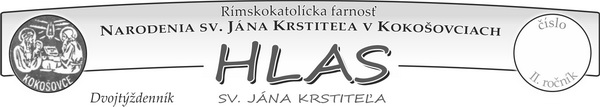 ˇpppF A R S K É    O Z N A M Y:   Vianočná prosba: Vzhľadom k  ďalšiemu znižovaniu počtu prítomných                 na bohoslužbách na 25 % kapacity Vás veľmi pekne prosíme o ústretovosť a vystriedanie sa na sv. omšiach. Naozaj bolo by veľmi čudné a nie nábožné keby niekto prišiel na polnočnú aj cez deň v tom, alebo nebodaj inom kostole a vzal by tak miesto inému. Prosíme o rešpektovanie pravidiel a usmernení kurátorov v jednotlivých kostoloch. Starších, chorľavejších prosíme aby vzhľadom k závažnosti situácie ostali doma ! ! ! Zachovajme poriadok a pokoj a nebojme sa !SPOVEDANIE: V našej farnosti posledná možnosť vyspovedať sa je v pondelok, utorok a stredu pred sv. omšami. Samozrejme, kto príde zo zahraničia a preukáže sa negatívnym testom na Covid 19 môže poprosiť o sv. spoveď aj neskôr. Štedrá večera: Vo štvrtok večer zasadneme k štedrej večeri o 18. hod. Začnime čítaním z Biblie o udalosti Ježišovho narodenia a 3. taj. radostného ruženca.Urbi et Orbi: 25. decembra o 12 h. na TV Lux aj v iných médiách nezabudnime  sledovať pápežské požehnanie Mestu a Svetu z Vatikánu URBI et ORBI.             Za obvyklých podmienok môžeme získať  úplné odpustky. Využime to...Vianočná zbierka: 25. 12. je zbierka „Jasličky“, ktorá sa posiela na potreby kresťanov a pre Baziliku narodenia v Betleheme. Pán Boh zaplať za Vašu štedrosť...Požehnanie manželov: Na Nedeľu sv. Rodiny bude pri sv. omšiach požehnanie manželských párov. Prosíme, aby si manželia sadli vedľa seba. Ďakujeme.Kontakty na kňazov v Centre pre rodinu Sigord:    o. Peter Jakub – 0903 983 316  o. Jozef Greško -  0903 983 317. Ohláste sa im vopred, radi Vás vyspovedajú ! ! !Sv. prijímanie mimo sv. omše: V piatok 25.12. a  v nedeľu 27.12. bude v Kokošovciach otvorený kostol od 14.30 h k tichej adorácii pred Sviatosťou Oltárnou. Kto zo zdravotných dôvodov nemôže byť na sv. omši alebo sa „iba“ nezmestí, môže o 15.15 hod. v tieto dni dostať sv. prijímanie  v kostole. Ak bude záujem v Dulovej Vsi resp. v Žehni, kontaktujte mimoriadnych rozdávateľov.     Ak môžete iba v iný deň kontaktujte nás kňazov. Nezabudnime o KOM sú VIANOCEPoplatky: S úctou a dôverou prosíme našich veriacich, aby si nezabudli uhradiť poplatky za cirkevné služby u kurátorov podľa doterajšieho zvyku. Pán Boh zaplať.Snúbenci: Mladí, ktorí plánujú v našej farnosti sobáš v mesiacoch apríl, máj, jún, 2021 (teda po Veľkej noci) nech sa ohlásia na fare do konca decembra. Ďakujeme ! ! !Zapisovanie intencií: Intencie iba na mesiac január 2021 môžete nahlásiť v Kokošovciach v utorok a štvrtok po sv. omši, v Dulovej Vsi  v sobotu od 8 h., na Zlatej Bani v piatok pred i po sv. o.  a v Žehni v stredu a sobotu po sv. omši.  Kancelária: Až do pondelka 11.januára 2021 bude farská kancelária zatvorená ! ! ! Nevyhnutné záležitosti vybavujte po sv. omši alebo telefonicky či emailom. VďakaPožehnaný  čas pred aj počas Vianoc vyprosujú kaplán Štefan a farár ĽubikRímskokatolícka cirkev, farnosť Narodenia sv. Jána KrstiteľaKOKOŠOVCE - Program bohoslužieb4. ADVENTNÝ TÝŽDEŇ (21.12.2020 – 27.12.2020)Predvianočné zamyslenie . . .Podľa čoho to poznám?“ (Lk 1, 18).   Všimni si Zachariášovu reakciu na anjelove slová. Pýta sa takmer na to isté, na čo sa o pár veršov neskôr pýta Mária (pozri Lk 1, 34). A predsa je v tom veľký rozdiel. Máriina otázka „Ako sa to stane?“ ukazuje, že ona anjelovi verí, no Zachariášova otázka poodhaľuje, že pochybuje. Preto za prejav svojej nedôvery na deväť mesiacov onemie.     Zrejme si povieme, že to voči Zachariášovi nebolo fér. Uvedomme si však, že Mária sa pýtala s dôverou, kým Zachariáš anjelovo posolstvo spochybňoval a neveril mu. Obdobie nemoty bolo navyše pre Zachariáša časom Pánovej milosti, pretože sa mohol v tichej modlitbe zamýšľať nad Božími prísľubmi. Ako sa dá usudzovať z nádherného chválospevu po synovom narodení, Zachariáš tento čas veru nepremárnil. Stal sa z neho iný človek!     Naším cieľom je, pochopiteľne, mať takú vieru, akú mala Panna Mária. Vedieť povedať áno na všetko, čo od nás Boh žiada, aj keby sme sa chceli na čosi opýtať a vyjasniť si to. Každý z nás však sem-tam urobí chybu. Boh nám možno aj niečo povie priamo, no my sa ho zo strachu spýtame: „Podľa čoho to poznám?“ a radšej si nevšímame, kam nás chce viesť. Tým, že Bohu neveríme, prichádzame o niečo aj my – napríklad o možnosť podeliť sa s niekým o evanjelium alebo pomôcť chorému susedovi.     Áno, nikto z nás nemá úplne čisté konto; to ale neznamená, že sa máme vzdať! Neodsudzuj sa, ak urobíš chybu. Boh to s tebou nevzdáva. Aj Zachariáša sa ujal, učil ho a formoval mu srdce; a to isté urobí aj s tebou. Možno ťa pošle naspäť a povie ti, aby si to skúsil znovu, alebo ti povie, aby si zmenil postoj, ktorý ťa obmedzuje. Dôveruj Bohu vo všetkom, čo koná v tvojom živote. On ťa chce uzdraviť, obnoviť a naplniť svojou láskou.„Pane, daj, aby som ti dôveroval aj v ťažkých časoch. Naplň ma svojím Duchom a urob ma schopným ohlasovať to, čo mi hovoríš v tichu môjho srdca!“                                                 Slovo medzi nami, 19.december 2020Na odľahčenie : Stretnú sa dva kliešte v lese a jeden sa pýta druhého: Tak čo, ako sa máš?– Ani sa nepýtaj! Dnes ma už dva krát vytočili ! ! !PS: Nedajme sa prosím nikým a ničím vytočiť, ani sebou samým nie !!!V sakrestiách si môžete zobrať zaujímavú čítanie z Kňazského seminára v Košiciach. Ich občasník BOROMEO...grátis...iba čítajte a šírte